 Fecha: 30 de octubre de 2013Boletín de prensa Nº 866ESTE JUEVES INAUGURAN ALUMBRADO NAVIDEÑO DE LA CALLE 17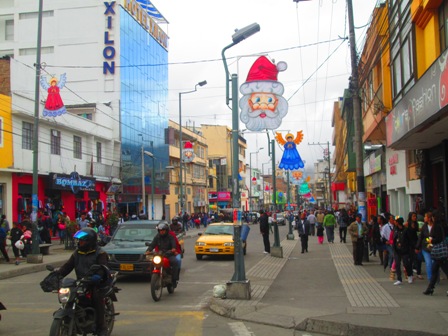 La Alcaldía de Pasto por intermedio de la Empresa de Alumbrado Público, Sepal S.A, entregará este jueves 31 de octubre a las 7:00 de la noche el alumbrado navideño que fue instalado en la calle 17 entre carreras 19 y 22. La Gestora Social del Municipio, Patricia Mazuera Del Hierro, será la encargada de encender el proyecto electro lumínico a los comerciantes y residentes de la zona considerado como uno de los corredores comerciales más importantes del centro de Pasto.La gerente de Sepal S.A, Maritza Rosero Narváez, precisó que el resto de proyectos de alumbrado público navideño serán inaugurados el 29 de noviembre con motivo de la apertura de la VII Cumbre de Alcaldes de Ciudades Capitales que tendrá como sede a Pasto, certamen al que asistirá el Presidente de Colombia Juan Manuel Santos. Uno de los más reconocidos comerciantes y líderes del sector, Bolívar Mesa, destacó que la iluminación navideña incentiva el comercio y en esa medida permite la vinculación formal de empleados que encuentran en esta temporada, sustento económico para cientos de familias, además de toda una actividad que indirectamente contribuye al bienestar de la comunidad. En la ceremonia de entrega se ha previsto el desarrollo de un acto cultural y artístico y contará con la presencia de los comerciantes del sector, la Asociación de Comerciantes Paseo la 17, funcionarios del gabinete municipal y la comunidad. Se invita a los ciudadanos a participar de este evento.Contacto: Coordinador de Comunicaciones Sepal, Darío Estrada. Celular: 3006954496LISTO PLAN OPERATIVO PARA EL 31 DE OCTUBRELa Alcaldía de Pasto a través de la Secretaría de Gobierno, adoptó medidas especiales para garantizar la seguridad de niños y adolescentes durante la festividad de Halloween. El secretario de la dependencia, Gustavo Núñez Guerrero, indicó que junto a la Policía Nacional, se adelantarán patrullajes en las principales calles y centros comerciales y anunció que después de las 11:00 de la noche ningún menor de edad podrá transitar solo en la calle sin la compañía de un adulto.El funcionario aseguró que los centros de salud y hospitales serán declarados en alerta para atender cualquier caso que se presente de intoxicación de los niños y adolescentes e hizo un nuevo llamado a los padres de familia para que este jueves 31 de octubre, estén atentos de sus hijos. Recomendaciones:  -Visite junto con sus hijos solo casas y sitios que estén iluminados, evite transitar por lugares oscuros-Nunca deje que sus hijos acepten la ayuda de extraños-Recomiende a sus hijos y familiares que visite lugares seguros como centros comerciales-Revise bien los dulces que fueron entregados a sus hijos antes que los ingieran- Exija a los menores llamar a sus padres ante cualquier evento extraño o situación de peligro-Planee una ruta segura para sus hijos con anticipación -Salga a pedir dulces al lado de sus hijos y si es posible en grupos-Si sus hijos tiene la edad para salir por su cuenta, fije un tiempo de regreso a casaContacto: Secretario de Gobierno, Gustavo Núñez Guerrero. Celular: 3206886274	PARTICIPA DE FESTIAVENTURA INFANTIL EL JUEVES 31 DE OCTUBRELa Administración Municipal, la Gestora Social, Patricia Mazuera Del Hierro y Pasto Deporte invita a los padres de familia para que participen con sus hijos, del programa: Festiaventura Infantil, este jueves 31 de octubre a partir de las 2:00 de la tarde en la Plaza del Carnaval. Durante la jornada se tiene planificada una fiesta donde los pequeños mostrarán su creatividad en los trajes de Halloween y podrán participar de concursos, bailes, música y expresión corporal, así lo dio a conocer la Directora de Pasto Deporte, Claudia Cano.Contacto: Directora Pasto Deporte, Claudia Cano. Celular: 3117004429ALCALDÍA LABORARÁ EN JORNADA CONTINUA ESTE JUEVES 31 DE OCTUBRELa Alcaldía de Pasto informa a la comunidad en general, que este jueves 31de octubre, la Administración Local laborará en jornada continua desde las 7:00 de la mañana hasta las 3:00 de la tarde. La determinación se toma por la celebración del Halloween. Contacto: Subsecretario de Talento Humano, Ernesto Andrade. Celular: 3002327215CIERRE DE VÍAS POR OBRAS EN LA AVENIDA PANAMERICANA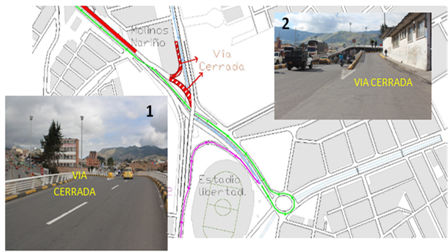 La Alcaldía de Pasto y Avante SETP informan a la ciudadanía que debido a la ejecución de obras del proyecto de pavimentación y urbanismo de la Avenida Panamericana se cerrarán dos importantes tramos viales. (Línea roja intermitente en la gráfica)1. En primer lugar se cierra el paso por la desviación que comunica el puente del Campesino hacia el norte por la Panamericana, por tal motivo los vehículos que provengan del sur y quieran transitar por dicha vía, deberán desviar a mano derecha a la altura del Estadio Libertad y girar en la glorieta de Las Lunas para tomar la Avenida Panamericana.2. También estará cerrado el conector vial que permite el tránsito de los vehículos que circulan de norte a sur por la avenida Julián Bucheli (calle 12) y toman la Avenida Panamericana en el sector de Molinos Nariño. Los conductores que vengan en esta ruta y deseen acceder a la Panamericana deben transitar por el deprimido del puente del Campesino y retornar por la avenida girando en la glorieta de las Lunas.En el tramo donde se adelantan los trabajos de este proyecto de infraestructura se mantiene el tráfico vehicular en doble sentido.La Administración Municipal recomienda a la ciudadanía estar atenta a la señalización en el sector del, usar vías alternas y utilizar el transporte público para contribuir con la movilidad. De igual manera reitera las excusas por las molestias e inconvenientes que pueden generar estas obras necesarias para una mejor ciudad.Contacto: Gerente AVANTE SETP Jorge Hernando Cote Ante. Celular: 3148325653PASTO, SEDE DE LA SEGUNDA BIENAL NACIONAL DE NIÑOS, NIÑAS Y JÓVENES QUE VIVEN EN ZONAS DE RIESGO VOLCÁNICOA partir del próximo 5 de noviembre, San Juan de Pasto será sede de la ‘Segunda Bienal Nacional de Niños, Niñas y Jóvenes que Viven en Zonas de Riesgo Volcánico’. La jornada que se extenderá hasta el 8 del mismo mes, contará con la presencia de niños, niñas y jóvenes procedentes de varias regiones de Colombia y quienes habitan en zonas cercanas a los nevados del Huila y el Ruiz, los volcanes Machín, Galeras, Doña Juana, Cumbal, Azufral y Chiles. Así mismo se contará con delegaciones del municipio de La Florida y de los corregimientos de Genoy y Mapachico.La bienal es organizada por el Servicio Geológico Colombiano a través de su Observatorio Vulcanológico y Sisimológico de Pasto (OVSP), con el apoyo de la  Gobernación de Nariño, Alcaldía de Pasto, Universidad Mariana y diferentes instituciones de la Unidad Nacional para la Gestión del Riesgo de Desastres a nivel regional y municipal.Según el coordinador del OVSP, Diego Mauricio Gómez Martínez, con este tipo de eventos, el segundo en la ciudad, se busca propiciar espacios entre las nuevas generaciones que permitan el intercambio de conocimientos y experiencias  para el entendimiento de fenómenos geológicos, conocer de mejor manera el entorno en el que se vive, reconocer tanto las potencialidades como las restricciones, que posteriormente conduzcan a reducir las condiciones de vulnerabilidad; todo esto dentro del proceso de generación de una cultura integral de gestión del riesgo.Los cerca de doscientos niños participantes tendrán la oportunidad de participar en talleres foros, muestras culturales, visitas de campo así como la presentación de experimentos relacionados con el tema. Los participantes ya fueron seleccionados en las zonas antes mencionadas.Contacto: Director para la Gestión del Riesgo de Desastres, Darío Gómez Cabrera. Celular: 3155809849EN 2014 SE IMPLEMENTARÁ LEY 1620 DE CONVIVENCIA ESCOLARAnte más de 60 rectores de instituciones educativas de la zona urbana y rural del Municipio de Pasto, fue socializada la Ley 1620 de Convivencia Escolar. La jornada contó con la participación de María Adelaida Perdomo, representante del programa de Competencias Ciudadanas del Ministerio de Educación, quien explicó que la norma busca integrar a la comunidad educativa y las entidades de control en torno a mantener la armonía en todos los espacios.La profesional indicó que luego de promulgada la Ley 1620, los representantes de las entidades de control, rectores, docentes, estudiantes y padres de familia, deberán conformar un comité de convivencia y modificar los manuales de convivencia de cada establecimiento con el objetivo de trazar la ruta de atención cuando se presente un caso de violencia. Así mismo, señaló que la legislación tiene un enfoque de promoción y prevención de cualquier tipo de violencia.Por su parte Fabián Darío Cerón Insuasty, Jefe de la Oficina Jurídica de la Secretaría de Educación de Pasto, informó que luego de la socialización, la dependencia programará talleres en cada una de las instituciones educativas con el fin de modificar los manuales de convivencia y capacitar a la comunidad estudiantil, directivos y docentes, en los alcances de la normatividad. Según los lineamientos de MinEducación, antes del 11 de marzo de 2014, se debe implementar la Ley. La organización de la actividad estuvo a cargo de la Subsecretaría de Cobertura de la Secretaría de Educación Contacto: Subsecretaria de Calidad Educativa, María Elvira de la Espriella. Celular: 3004820256TARDE DE CELEBRACIÓN A NIÑOS VÍCTIMAS DEL CONFLICTO ARMADOUna tarde llena de alegría y regalos vivieron 70 niños que hacen parte de población vulnerable del Programa de Atención a Víctimas de la Violencia y del Conflicto Armado, perteneciente a la Secretaria de Gobierno Municipal. En la celebración se hizo presente la Primera Dama del Municipio, Patricia Mazuera Del Hierro, con la entrega de regalos a los pequeños quienes agradecieron este gesto de cariño con sonrisas y abrazos. De esta manera la Administración Municipal, sigue brindando espacios recreativos a niños, niñas y adolescentes que se han visto inmersos desde muy temprana edad en situaciones de violencia y conflicto armado.Contacto: Secretario de Gobierno, Gustavo Núñez Guerrero. Celular: 3206886274	TALLERES OCIO OCUPACIONALES Y PRODUCTIVOS PARA ADULTOS MAYORES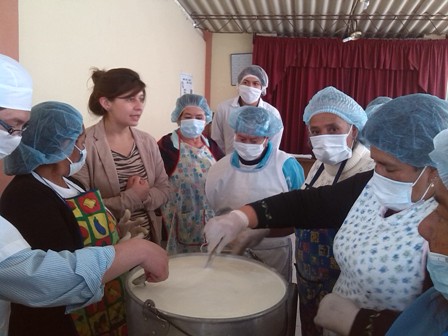 La Secretaria de Bienestar Social a través de la Subsecretaría de Gestión y Proyectos, responsable del programa Adulto Mayor, adelanta talleres ocio ocupacionales con 350 personas mayores de las diferentes comunas y corregimientos del municipio, quienes se están capacitando en actividades como pintura en tela y cerámica, adornos navideños, derivados lácteos, elaboración de chocolates y elaboración de trapeadores.La secretaria de la dependencia, Laura Patricia Martínez Baquero, manifestó que las  jornadas programadas en horas de la tarde en diferentes localidades, cuentan con el apoyo de instructores del SENA en algunos cursos específicos y agregó que los  funcionarios de la Secretaría, se desplazan hasta cada sector con los materiales necesarios para cada actividad.Cabe destacar que para las personas mayores estas actividades han significado además de un aprendizaje, una manera de aprovechar su tiempo, logrando explorar y desarrollar diversas habilidades. Así mismo, los cursos se han convertido en una alternativa de generar ingresos.Contacto: Secretaria de Bienestar Social, Laura Patricia Martínez Baquero. Celular: 3016251175CONCEJO ENTREGA RECONOCIMIENTO A EQUIPO FEMENINO DE BALONCESTO DE LA ALCALDÍAEl Concejo Municipal en su periodo ordinario entregó un reconocimiento al equipo femenino de baloncesto de la Alcaldía de Pasto, por obtener la medalla de oro en los XVII Juegos Deportivos Nacionales de Servidores Públicos que se cumplió en Fusagasugá, luego de enfrentar seis encuentros.Es importante obtener este reconocimiento al esfuerzo y dedicación del grupo deportivo que muchas veces sacrificó el tiempo con su familia para entrenar, manifestó el presidente de la delegación, Mauricio Mesías Giraldo, quien agradeció el apoyo brindando por el Alcalde Harold Guerrero López para lograr una buena representación del Municipio en este encuentro nacional.Pasto, se encuentra postulada con otras ciudades como Arauca y Yopal para ser sede de los próximos juegos nacionales de servidores públicos, la respuesta se conocerá en febrero de 2014 durante la asamblea general que se cumplirá en la ciudad de Medellín.Contacto: presidente delegación deportiva, Mauricio Mesías Giraldo. Celular: 3004305923INVITAN A TALLER SOBRE COMUNICACIÓN DEL CARNAVAL DE NEGROS Y BLANCOS El Ministerio de Cultura en alianza con la Corporación del Carnaval de Negros y Blancos, Corpocarnaval, invita a los periodistas, comunicadores sociales, diseñadores gráficos y estudiantes de últimos semestres de comunicación social, al seminario taller: Comunicación y patrimonio Cultural dentro de los lineamientos de divulgación ciudadana de los contenidos esenciales del carnaval como patrimonio inmaterial. La actividad que se llevará a cabo el martes 5 de noviembre a partir de las 2:30 de la tarde en el Centro Cultural Pandiaco, busca propiciar un encuentro con los comunicadores de Pasto para identificar y fortalecer aspectos de comunicación en el marco del carnaval y construir estrategias de apropiación y conservación de esta fiesta. Contacto: Gerente Corpocarnaval, Guisella Checa Coral. Celular: 3175031062PARQUE AMBIENTAL ANTANAS, UN LUGAR PARA VISITAR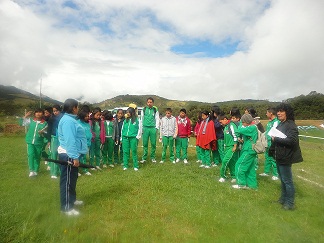 El Parque Ambiental Antanas, como espacio educativo y pedagógico, continúa siendo el escenario de estudiantes de centros e instituciones educativos para conocer el manejo de residuos sólidos y el amplio terreno de conservación y cuidado de especies naturales. Por medio de actividades y talleres realizados en el Aula Ambiental, niños de todas las edades, reconocen la importancia de cuidar el medio ambiente y la salud humana. Sólo a través de estas prácticas las nuevas generaciones llevan un mensaje claro a sus hogares, instituciones educativas y entorno. En lo corrido del año, más de 3.000 personas dan testimonio de este gran proyecto, que se convierte en orgullo de nariñenses y visitantes de diferentes lugares de la región, el país y el exterior.Contacto: Jefe Oficina Comunicaciones EMAS, Catalina Bucheli. Celular: 3007791661 3176592189CAPACITARÁN A FUNCIONARIOS DE ESPACIO PÚBLICO EN TRABAJO EN EQUIPOLa Dirección Administrativa de Espacio Público adelantará una jornada de capacitación e integración con los funcionarios de la dependencia con el objetivo de fomentar el trabajo en equipo y prestar un mejor servicio a la comunidad. El director, Álvaro Ramos Pantoja, señaló que desde la dependencia se espera seguir fortaleciendo los procesos de conocimiento. La capacitación que se realizará este viernes 1 de noviembre, serán dirigidas por el director Álvaro Ramos Pantoja y practicantes de Trabajo Social de la Universidad Mariana. Este día la Dirección no atenderá al público.Contacto: Director de Espacio Público, Álvaro Ramos Pantoja. Celular: 3155817981Pasto Transformación ProductivaMaría Paula Chavarriaga RoseroJefe Oficina de Comunicación SocialAlcaldía de Pasto